PENGARUH PELATIHAN DAN LINGKUNGAN KERJA TERHADAP KINERJA KARYAWAN PADA PT. MENTHOBI MAKMUR LESTARIOleh:Nama	: Adlina NurhasanahNIM : 28140433SkripsiDiajukan sebagai salah satu syarat untukmemperoleh gelar Sarjana ManajemenProgram Studi ManajemenKonsentrasi Sumber Daya Manusia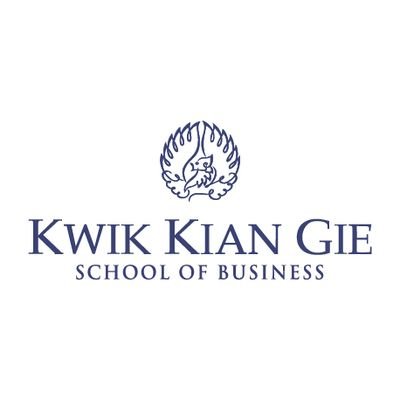 INSTITUT BISNIS dan INFORMATIKA KWIK KIAN GIEJAKARTAJanuari 2019